СУМСЬКА МІСЬКА РАДАVIIІ СКЛИКАННЯ _______ СЕСІЯРІШЕННЯ 	Розглянувши електронну петицію Корнієнка Максима Володимировича«Вулиця «Сумської Тероборони» має з’явитися в Сумах! Доперейменуймо й решту недоколонізованих назв?», розміщену на порталі «Єдина система місцевих петицій» (http://petition.e-dem.ua/sumy/Petition/View/2780), відповідно до статті 231 Закону України «Про звернення громадян», пункту 4.3 розділу 4 Положення про порядок подання електронних петицій та їх розгляду органами місцевого самоврядування міста Суми, затвердженого рішенням Сумської міської ради від 25 жовтня 2017 року № 2692-МР,  керуючись статтею 25 Закону України «Про місцеве самоврядування в Україні», Сумська міська рада ВИРІШИЛА:1. Підтримати електронну петицію Корнієнка Максима Володимировича«Вулиця «Сумської Тероборони» має з’явитися в Сумах! Доперейменуймо й решту недоколонізованих назв?», розміщену на порталі «Єдина система місцевих петицій»,  розміщеної на порталі «Єдина система місцевих петицій» (http://petition.e-dem.ua/sumy/Petition/View/2780)/2. 	Змінити назву (перейменувати) топоніми у Сумській міській територіальній громаді відповідно до переліку (додаток).          3. Фінансування витрат, пов’язаних із демонтажем покажчиків проспектів, площ, вулиць, провулків, проїздів, придбанням та монтажем покажчиків з новими назвами топонімів, здійснити за рахунок коштів бюджету Сумської міської територіальної громади.          4. Департаменту забезпечення ресурсних платежів Сумської міської ради (Клименко Ю. М.) повідомити Сумську регіональну філію державного підприємства «Національні інформаційні системи» про зміну назв (перейменування) топонімів у Сумській міській територіальній громаді.  5. Організацію виконання цього рішення покласти на заступників міського голови  згідно з розподілом обов’язків.Редакція 2.	Розглянувши електронну петицію Корнієнка Максима Володимировича«Вулиця «Сумської Тероборони» має з’явитися в Сумах! Доперейменуймо й решту недоколонізованих назв?», розміщену на порталі «Єдина система місцевих петицій» (http://petition.e-dem.ua/sumy/Petition/View/2780), відповідно до статті 231 Закону України «Про звернення громадян», пункту 4.3 розділу 4 Положення про порядок подання електронних петицій та їх розгляду органами місцевого самоврядування міста Суми, затвердженого рішенням Сумської міської ради від 25 жовтня 2017 року № 2692-МР,  керуючись статтею 25 Закону України  «Про місцеве самоврядування в Україні», Сумська міська рада ВИРІШИЛА:1. Відмовити у підтриманні електронної петиції Корнієнка Максима Володимировича «Вулиця «Сумської Тероборони» має з’явитися в Сумах! Доперейменуймо й решту недоколонізованих назв?», розміщену на порталі «Єдина система місцевих петицій» (http://petition.e-dem.ua/sumy/Petition/View/2780).2.  Департаменту комунікацій та інформаційної політики Сумської міської ради  (Кохан А. І.) повідомити автора петиції про прийняте рішення.3. Організацію виконання даного рішення покласти на заступника міського голови з питань діяльності виконавчих органів ради Павлик Ю. А.Сумський міський голова				             Олександр ЛИСЕНКОВиконавець: Кохан Антоніна________________________Ініціатор розгляду питання – міський голова Лисенко О.М.Проект рішення підготовлено Департаментом комунікацій та інформаційної політики Сумської міської ради Доповідач – Департамент комунікацій та інформаційної політики Сумської міської ради (Кохан А. І.)Лист погодженнядо проекту рішення Сумської міської ради«Про розгляд електронної петиції Корнієнка Максима Володимировича«Вулиця «Сумської Тероборони» має з’явитися в Сумах! Доперейменуймо й решту недоколонізованих назв?»Директор Департаменту комунікаційта інформаційної політики				    	  	А. І. Кохан Керуючий справами виконавчогокомітету Сумської міської ради        			          Ю. А. Павлик  Начальник правового управління					О.В. Чайченко                                                                   Додатокдо рішення Сумської міської ради«Про розгляд електронної петиції Корнієнка Максима Володимировича«Вулиця «Сумської Тероборони» має з’явитися в Сумах! Доперейменуймо й решту недоколонізованих назв?»від                2023 р. №           - МР  Переліктопонімів  у Сумській міській територіальній громаді, назви яких змінюються (перейменовуються)Сумський міський голова		                                  Олександр ЛИСЕНКОВиконавець: Кохан Антоніна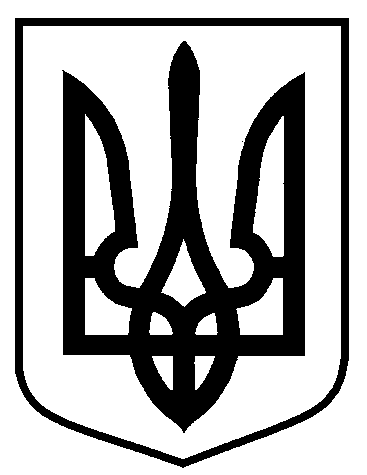                    Проєкт                оприлюднено«___»_________ 2023 р.від                                   №            -МРм. СумиПро розгляд електронної петиціїКорнієнка Максима Володимировича«Вулиця «Сумської Тероборони» має з’явитися в Сумах! Доперейменуймо й решту недоколонізованих назв?»Редакція 1.№ з/пНазва топоніму (існуюча)Назва топоніму(нова)місто Сумимісто Сумимісто Суми1проспект Михайла Лушпипроспект Українського Відродження2вулиця Айвазовськоговулиця Михайла Драгоманова3вулиця Ковпакавулиця Сумської тероборони4вулиця Кожедубавулиця Алли Горської5вулиця Менделєєвавулиця Симона Петлюри6вулиця Пироговавулиця Гердера7вулиця Янки Купалавулиця Івана Огієнка8вулиця 1-ша Оболонськавулиця Осавульська9вулиця 8-го Березнявулиця Семена Сапуна10провулок Айвазовськогопровулок Перекопської сотні11провулок Менделєєвапровулок Дуровщина12провулок 8-го Березняпровулок Олена Пчілкисело Велика Чернеччинасело Велика Чернеччинасело Велика Чернеччина13вулиця 8-го Березнявулиця Вітряківка